Informatique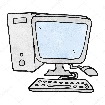 Allumer et éteindre l’ordinateur.         Ouvrir, enregistrer et fermer un document.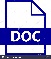 Utiliser le traitement de texte : espaces, points, retour à la ligne et majuscules. 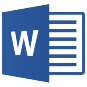 Mettre en forme son texte : souligner, mettre en gras ou italique, changer la police et la taille du texte.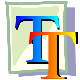 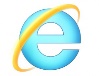 Utiliser un moteur de recherche adapté.Sauvegarder des images dans un dossier.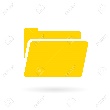 Réaliser des recherches pour un exposé.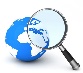 Questionner le temps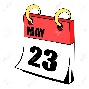 Se repérer sur un calendrier.Connaître les jours de la semaine, les mois de l’année et les saisons.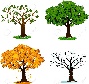 Connaître les cinq périodes de la frise historique.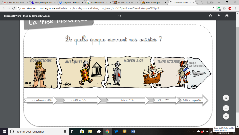 GéographieDifférencier le globe du planisphère et situer l’Equateur et 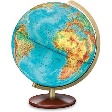 les tropiques. Connaître le nom des continents.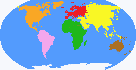  Connaître le nom des océans.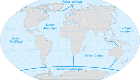     Connaître le nom des principaux pays d’Europe.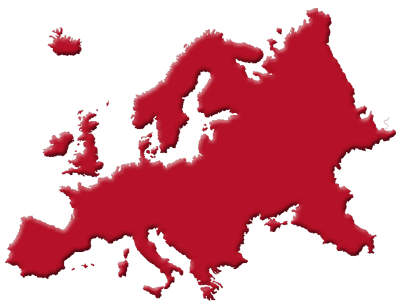          Connaître le nom des régions de France. 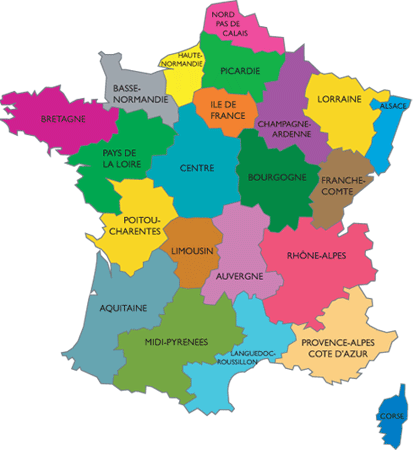         Connaître le nom des départements français.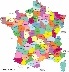     Connaître les principaux fleuves de France.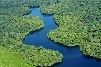   Connaître les drapeaux des principaux pays du monde.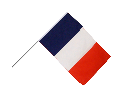 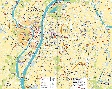 Se repérer sur le plan de la ville et suivre son déplacement.InformatiqueInformatiqueInformatiqueInformatiqueInformatiqueInformatiqueInformatiqueInformatiqueInformatiqueInformatiqueInformatiqueQuestionner le tempsQuestionner le tempsQuestionner le tempsQuestionner le tempsQuestionner le tempsQuestionner le tempsGéographieGéographieGéographieGéographieGéographieGéographieGéographieGéographieGéographieGéographieGéographieGéographieO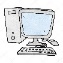 RDINATEURDOCUMENTT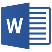 RAITEMENT TEXTEF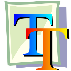 ORMETEXTEM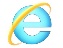 OTEURDERECHERCHED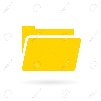 OSSIERIMAGESE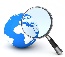 XPOSEC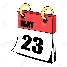 ALENDRIERJ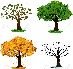 OURSMOISSAISONSFRISEHISTORIQUEG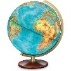 LOBEPLANI SPHERECONTINENTSO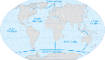 CEANSPAYSD’EUROPEREGIONSD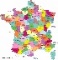 EPARTEMENTSF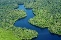 LEUVESD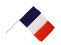 RAPEAUXP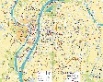 LANDELAVILLEAgatheAmbroiseCamilleCapucineMartinPierreSolineTimourAbelAlyxiaAzel SCapucineClaraElenaEliamGabrielleJeanne-CJoséphineMilénaNymaRosalindeSolal